Wave Encounters! 								When a similar wave meets another similar wave, this can happen…                 InterferenceWhen two or more waves come together, this can cause interference.  Interference happens when waves meet and their energy is added together or their energy is taken away. Constructive InterferenceWhen the crests and troughs of two waves come together exactly, this can cause constructive interference. When this happens the energy of the two waves is added together. This means that two mechanical waves with small amplitudes, can add together to make one larger wave with a greater amplitude. Destructive InterferenceWhen the crests of one wave joins with the trough of another wave, this can cause  desstructive interference . When this happens the energy of one of the waves is subtracted from the other wave.  Two identical sound waves can even cancel each other out so you cannot hear them.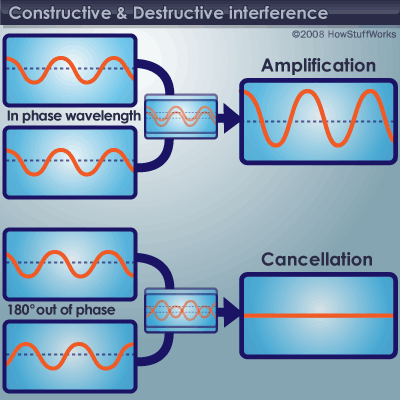 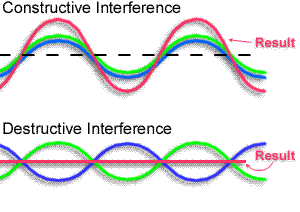 What is the relationship between wavelength and frequency?Define Wavelength. 
Wavelength is the distance from one crest to the next or one trough to the next.Define Frequency. 
Frequency is the number of waves passing a given point per second. It is usually written as waves per second. (waves / second)Below is a wave with a frequency of 5 Waves per second!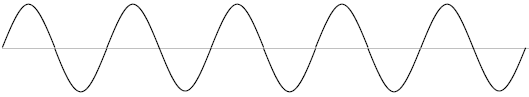 Below is that same wave with a decrease in wavelength!What is the frequency of the wave below per second? Answer: 10 waves per second!When you decreased the wavelength, what happened to the frequency? The frequency increased!What is the relationship between wavelength and frequency? -Increase the frequency you decrease the wavelength. -Increase the wavelength you decrease the frequency. This is an inverse relationship.       Inverse means opposite!Thinking about frequency and wavelength…When one gets     bigger       the other gets smaller and when one gets    smaller    the other gets bigger.Link to Constructive and destructive Interferencehttp://earthguide.ucsd.edu/earthguide/diagrams/wave_interference/wave_interference.htmlLink to Electromagnetic Waves and the relationship between Frequency & Wavelength.http://earthguide.ucsd.edu/eoc/special_topics/teach/sp_climate_change/p_emspectrum_interactive.htmlLink to the relationship between Energy and its frequencyhttp://amazingspace.org/resources/explorations/light/makewaves-frames.htmlLink to transverse and longitudinal waves. Notice the impact waves have on particles. Waves transfer energy not matter.https://www.acs.psu.edu/drussell/Demos/waves/wavemotion.htmlAll kinds of wave interactions.https://www.edumedia-sciences.com/en/node/355-waves